БИОГРАФИЈАОбразовањеДодатно образовањеСтручни испит за рад у органима управе Републике СрпскеСтручни испит за лица која учествују у изради докумената просторног уређења, техничке документације и грађењу објекатаЗнање рада на рачунаруПосједујем напредни ниво знања рада у слиједећим програмима: Wоrd, PowerPoint, Еxcel, Picasa, АutoCad, Google Sketchup, Artlantis, VRay, основни ниво знања рада у: АrchiCad-у, Photoshop-у изнање служења интернетом.Страни језициИмам течни ниво знања, читања и конверзације из енглеског језика.Личне особине и хобијиСебе сматрам особом коју карактерише: озбиљност, упорност, комуникативност, посвећеност и детаљност у извршењу послова. Добро се сналазим у тимском раду и спремна сам да предузмем иницијативу. У слободно вријеме волим да се бавим аматерском фотографијом, фитнесом, активностима у природи и упознавањем природних љепота и културно-историјских споменика.Жеља ми је такође да се бавим заштитом и унапређењем животне средине.Радно искуствоРеференцеДр Милијана Окиљ, дипл. инж. архитектуреНачелник одјељења за културно-историјско насљеђе, Републички завод за заштиту културно-историјског и природног насљеђа Републике СрпскеТелефон: +387(0)51 247 546Е-пошта:  M.Okilj@kipn.vladars.netЈелена Кадић, дипл. инж. пејзажне архитектуреТелефон: +387 (0)65 597 286Јелена Зорић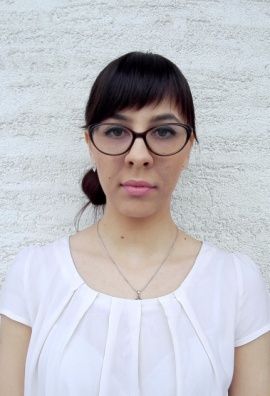 дипл. инж. пејзажне архитектуреДатум рођења: 15.10.1989. годинеАдреса: Улица Милоша Црњанског 7778000 Бања ЛукаЕ-пошта: z.jelenaaa@gmail.comТелефон: +38765/944-5492013 - данас    Мастер студије, у трајању од годину дана, сам уписала 2013. године, на       Пољопривредном факултету Универзитета Нови Сад, на смјеру Пејзажна архитектура. У току мастер студија сам учествовала у радионици коју је водио гостујући професор и пејзажни архитекта Даворин Газвода, из Словеније. У оквиру радионице сам радила на пројекту уређења Каменичког парка, у Новом Саду и освојила награду за најбољи пројекат, на основу гласова публике.     2008-2012  Основне академске студије сам похађала на смјеру Пејзажна архитектура, на Пољопривредном факултету Универзитета Нови Сад. Дана 31.12.2012. године одбранила сам дипломски рад на тему „Зелене површине у Бањој Луци“ и тиме стекла звање дипломирани инжењер пејзажне архитектуре. Просјечна оцјена за све четири године студија је 9.48. Током основних академских студија сам била стипендиста Министарства просвјете и културе Републике Српске.2004-2008   Средњу школу сам завршила у бањалучкој Гимназији, са просјеком 4,94.4/2014-5/2014Сарађивала сам са грађевинском фирмом Грађење Д.О.О. из Источног Сарајева и радила на пројекту очувања и хортикултурног уређења Двора Карађорђевића, на Хан Пијеску и Француског посланства на Цетињу. 1/2014-5/2014Сарађивала сам са грађевинском фирмом Грађевински обрт Добријевић, из Пуле и радила на пројекту израде 3Д рачунарске графике за два стамбена објекта и окућнице.   8/2013-8/2014Одрадила сам годину дана приправничког стажа, у области струке, у грађевинској фирми Делта МД д.о.о., у Бања Луци.  6/2013-11/2013На основу Уговора о ауторском дјелу, радила сам на изради сепарата: Анализа конкурсног пројектног рјешења уређења парка Младен Стојановић у односу на потребе заштите, за потребе израде стручне основе за успостављање заштићеног добра за управљање ресурсима "Парк Младен Стојановић", у Републичком заводу за заштиту културно-историјског и природног насљеђа Републике Српске, у Бања Луци. Ментор на изради пројекта је била Јелена Кадић, инж. пејзажне архитектуре. 